Pápai Egyesített Labdarúgó Club 2018/2019 Huszár Óvoda Évértékelés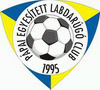 Készítette: Horváth Imre EdzőDátum: 2019.06.10.Bevezető: előzmények:az éves munkát 2018. szeptember 25-én kezdtem az ovis csoportba történő jelentkezési lapok kiosztásával. Előzetesen 10 nagycsoportos hozta vissza a papírokat, ez után kértem, hogy középső csoportosok közül is jelentkezhetnek, de szeretném megnézni őket. Két kislány is van a csoportbanaz őszi idényben így 15 fő járt heti rendszerességgel a foglalkozásokra. Az óvodás programban leírt foglalkozás anyagot használtam. Lassan, de aprólékosan haladtunk. Előzetes tervek:a labdaérzékelés fejlesztésben eljutni a lehető legjobb szintre. A belsővel való passzolás kialakítása mindkét lábbal.Megvalósulás:a két éve járó gyereknél sikerült eljutni a korosztálynak megfelelő labda feletti uralomra. A belsővel való átadásokat, célba gurításokat kevesebb hibával, de nagy igyekezettel hajtották végre. A kevésbé domináns lábbal, sokkal többet kell gyakorolni. A rugalmas fal használatával a pattogó labda átvétele is sok gyermeknek sikerült. Sokat fejlődtek az átadások, célba rúgások terén.szépen és jól lehet velük dolgozni. Sokat fejlődtek, főleg a figyelem tekintetében. Novembertől bevezettem egy kis újítást. 1-2-3-4-5 számok mellé feladatokat társítottam.1 – labdát megállítani talppal. 1/bal – 1/jobb / ez nehezen megy2 – Tiki-taki a két láb között3 – Meg állítani talppal, majd hátra húzni és megfordulni vele csak ügyes lábbal megy még.4 – alagút csel– célba gurítani belsővel padra.Tervek:hangsúlyos–, megoldásra váró feladatok a belsővel való passzolás, célba gurítás mindkét lábbal. A labda feletti uralom elsajátítása a szakmai anyagnak megfelelően.Egyéb:észrevétel: a szülőknek nagyon kényelmes az óvodai foglalkozás, de a közös csoportba az egyesületi foglalkozásra már nem biztos, hogy szívesen viszik a gyermeket.javaslat: már októbertől kellene heti plusz egy foglalkozás, de nem biztos, hogy szombat délelőtt /együtt lehet a család/ 